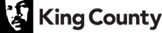 Fleet Services DivisionOCCASIONAL OVERNIGHT VEHICLE REQUEST AND PAYROLL FORMFor use when the overnight trip frequency is less than 12 times per quarter on average. Overnight vehicle requests must be approved in advance. Submit this form to your payroll administrator biweekly for each pay period with occasional overnight vehicle useReferences: King County Code, Title 3 Personnel, 3.30 Use of County Vehicles to CommuteTake-Home Vehicle Policy for County-Owned Vehicles FES-12-2-3IRS Publication 15-B, Employer’s Tax Guide to Fringe BenefitsEMPLOYEE NAMEVEHICLE NUMBERVEHICLE TYPE (e.g. passenger car)EMPLOYEE IDREASON FOR REQUESTREASON FOR REQUESTUSE IS REQUESTED FROM:  TO USE IS REQUESTED FROM:  TO USE IS REQUESTED FROM:  TO NUMBER OF ROUND TRIPS BETWEEN HOME AND WORKSITE: An employee’s taxable income will be increased by $3.00 for each roundtrip the vehicle is used to commute unless the overnight vehicle use meets at least one of the qualifying exemptions in IRS Publication 15-B.NUMBER OF ROUND TRIPS BETWEEN HOME AND WORKSITE: An employee’s taxable income will be increased by $3.00 for each roundtrip the vehicle is used to commute unless the overnight vehicle use meets at least one of the qualifying exemptions in IRS Publication 15-B.NUMBER OF ROUND TRIPS BETWEEN HOME AND WORKSITE: An employee’s taxable income will be increased by $3.00 for each roundtrip the vehicle is used to commute unless the overnight vehicle use meets at least one of the qualifying exemptions in IRS Publication 15-B.EMPLOYEE SIGNATURENAME (PRINT)	SIGNATURE	DATEEMPLOYEE SIGNATURENAME (PRINT)	SIGNATURE	DATEEMPLOYEE SIGNATURENAME (PRINT)	SIGNATURE	DATESUPERVISOR APPROVALNAME (PRINT)	SIGNATURE	DATESUPERVISOR APPROVALNAME (PRINT)	SIGNATURE	DATESUPERVISOR APPROVALNAME (PRINT)	SIGNATURE	DATEDEPARTMENT DIRECTOR (OR DESIGNEE) APPROVALNAME (PRINT)	SIGNATURE	DATEDEPARTMENT DIRECTOR (OR DESIGNEE) APPROVALNAME (PRINT)	SIGNATURE	DATEDEPARTMENT DIRECTOR (OR DESIGNEE) APPROVALNAME (PRINT)	SIGNATURE	DATE